ТЕРРИТОРИАЛЬНАЯ ИЗБИРАТЕЛЬНАЯ КОМИССИЯЗАВОЛЖСКОГО РАЙОНА ГОРОДА ЯРОСЛАВЛЯРЕШЕНИЕг. ЯрославльО формировании  участковой избирательной комиссии избирательного участка № 1844Рассмотрев предложения по кандидатурам для назначения в составы участковых избирательных комиссий, в соответствии со статьями 20, 22, 27 Федерального закона от 12 июня 2002 года № 67-ФЗ «Об основных гарантиях избирательных прав и права на участие в референдуме граждан Российской Федерации», Методическими рекомендациями о порядке формирования территориальных, окружных и участковых избирательных комиссий, утвержденными постановлением Центральной избирательной комиссии Российской Федерации от 15.03.2023 № 111/863-8, и статьями 7, 8 и 11 Закона Ярославской области от 08.07.2016 № 60-з  «О системе избирательных комиссий Ярославской области», территориальная избирательная комиссия Заволжского района  решила: 1. Сформировать участковую избирательную комиссию избирательного участка № 1844 со сроком полномочий пять лет (2023-2028 гг.), назначив в состав членов участковой избирательной комиссии с правом решающего голоса лиц согласно прилагаемому списку.2. Направить решение в Избирательную комиссию Ярославской области, участковую избирательную комиссию избирательного участка № 1844.3. Разместить  решение на официальном сайте Избирательной комиссии Ярославской области в информационно-телекоммуникационной сети «Интернет» на странице территориальной избирательной комиссии Заволжского района города Ярославля.4. Контроль за исполнением  решения возложить на председателя территориальной избирательной комиссии Величко Е.В.	 Председатель территориальной избирательной комиссии	                                                                    		Е.В. ВеличкоСекретарь территориальной избирательной комиссии                                                                            	Т.В. ЗариповаПриложение  к решению территориальной избирательной комиссии Заволжского района города Ярославля от 31 мая  2023 года № 56/427Список членов участковой избирательной комиссии с правом решающего голосаУчастковая избирательная комиссия избирательного участка № 1844Количественный состав комиссии – 16 членовСрок полномочий пять лет (2023-2028 гг.)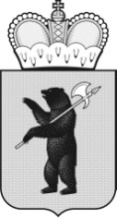 31 мая 2023 г.            № 56/427№ п/пФамилия, имя, отчество члена участковой избирательной комиссии с правом решающего голосаСубъект предложения кандидатуры в состав избирательной комиссииБольшакова Татьяна Александровнасобрание избирателей по месту жительстваГорев Юрий Алексеевичрегиональное отделение в Ярославской области Политической партии "НОВЫЕ ЛЮДИ"Грибова Наталья СергеевнаРегиональное отделение Социалистической политической партии "СПРАВЕДЛИВАЯ РОССИЯ - ПАТРИОТЫ - ЗА ПРАВДУ" в Ярославской областиДмитриевская Дарья Николаевнасобрание избирателей по месту жительстваЗабродина Оксана ЮрьевнаМестное отделение города Ярославля Всероссийской политической партии "ЕДИНАЯ РОССИЯ"Зайцева Виктория Львовнасобрание избирателей по месту работыКацовец Яна Владимировнасобрание избирателей по месту работыМиронычев Антон Сергеевичсобрание избирателей по месту работыМиронычева Галина Сергеевнасобрание избирателей по месту жительстваМиронычева Наталия Сергеевнасобрание избирателей по месту работыПопова Вера СеменовнаЯРОСЛАВСКОЕ ОБЛАСТНОЕ ОТДЕЛЕНИЕ политической партии "КОММУНИСТИЧЕСКАЯ ПАРТИЯ РОССИЙСКОЙ ФЕДЕРАЦИИ"Романовская Наталия Валерьевнасобрание избирателей по месту работыРомановский Александр Сергеевичсобрание избирателей по месту работыСтаростин Александр Вячеславовичсобрание избирателей по месту жительстваСтаростина Елена Владимировнасобрание избирателей по месту работыФедотова Ольга СергеевнаЯрославское региональное отделение Политической партии ЛДПР - Либерально-демократической партии России